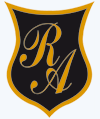     Colegio República ArgentinaO’Carrol  # 850-   Fono 72- 2230332                    Rancagua                                                   TAREA DE EDUCACIÓN FÍSICAInstrucciones: 1.- Colorea, recorta y pega en tu cuaderno.De azul los que vuelan hacia abajo – De rojo los que vuelan hacia arriba – De verde los que vuelan hacia la derecha- De amarillo los que vuelan a la izquierda.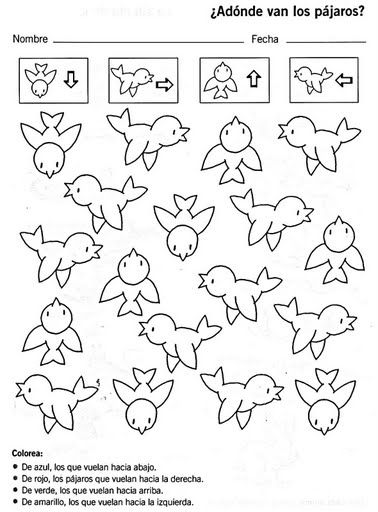 2.- Escribe 3 hábitos de higiene personal, colorea y luego recorta y pega en tu cuaderno.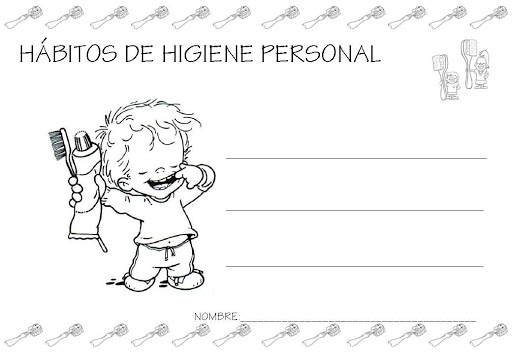 Nombre:Curso:                                                                                  Fecha: 30 de marzo al 1 de abrilOA: Demostrar capacidad para ejecutar de forma combinada las habilidades motrices básicas de locomoción, manipulación y estabilidad en diferentes direcciones, alturas y niveles. (OA1)Demostrar hábitos de higiene. (OA 9) 